8 декабря 2021года в библиотеке ОШ №4 прошло мероприятие «Правильный выбор профессии –залог  успешной карьеры».Целью данного мероприятия привлечение внимания старших подростков к осознанной проблеме профессионального выбора.Приняли участие ученики 7 «А» класса 
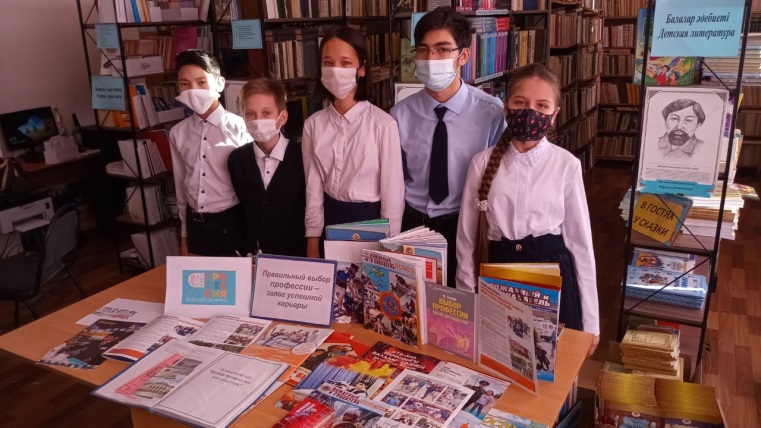 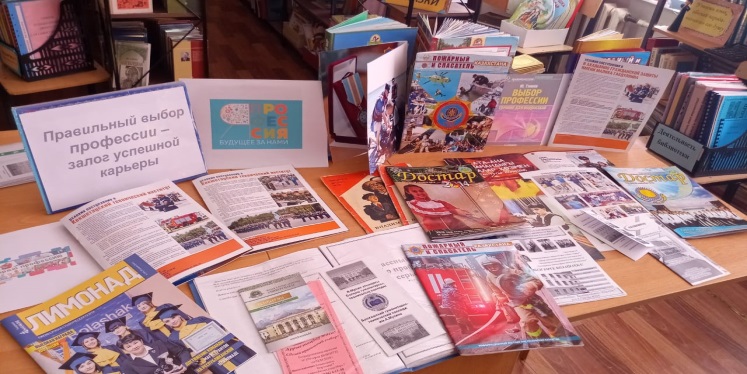 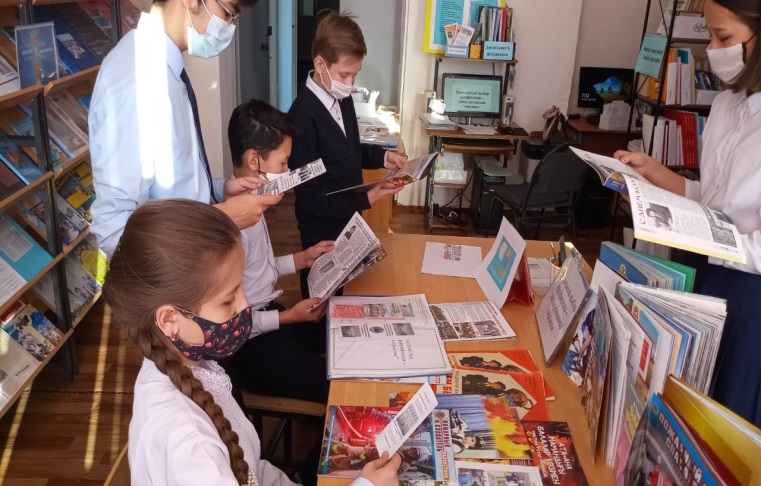 